People Directorate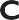 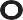 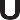 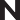 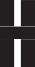 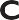 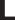 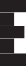 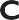 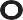 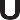 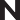 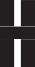 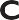 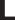 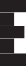 Head Teacher:  Mrs Fiona McDougallCairn Primary School, Kirkland Street, Maybole, KA19 7HDTel: 01655 885802Email.address: cairn.mail@south-ayrshire.gov.uk Our Ref:	Your Ref:Date: 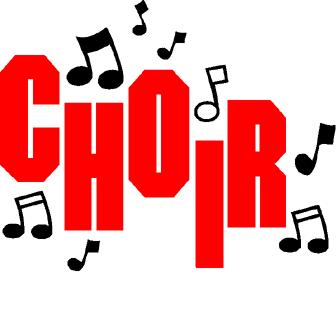 24 August 2018Dear Parent/GuardianAfter School Choir – Tuesday Afternoon 3pm until 4pm Primary 4 – Primary 7I am delighted that Mrs Alison Purdie has offered to run the Cairn Choir again this year.Choir Practice will begin on Tuesday 4 September from 3 pm until 4pm.Inclusion in the Choir is dependent on good behaviour and regular attendance at Tuesday practices.I am very grateful to Mrs Purdie for giving up her time to benefit the children and hope to see many of our pupils taking up this opportunity.Please sign the slip below and return it to the school office.Yours faithfullySarah FlintActing Head TeacherAfterschool Choir – Tuesday Afternoon 3pm - 4pm Primary 4 – Primary 7I wish to be a member of the Cairn Choir.  I will attend practice on Tuesday afternoons from 3pm until 4pm.I understand that I must behave in a responsible and sensible manner so 	      that everyone can enjoy this activity.      Signature of Pupil: _____________________________________  Class:___________________     Signature of Parent: ___________________________________   	      My child will walk home after choir.      My child will be collected after choir. 